Сумська міська рада VIIІ СКЛИКАННЯ VІ СЕСІЯ                                           РІШЕННЯНа виконання пункту 3 рішення Сумської міської ради від 21 жовтня 2020 року № 7548 - МР «Про затвердження комплексної Програми Сумської міської об’єднаної територіальної громади «Охорона здоров'я» на 2020-2022 роки» (зі змінами), керуючись статтею 25 Закону України «Про місцеве самоврядування в Україні», Сумська міська радаВИРІШИЛА:Інформацію начальника управління охорони здоров’я Сумської міської ради Чумаченко О.Ю. про хід виконання комплексної Програми Сумської міської територіальної громади «Охорона здоров'я» на 2020-2022 роки», затвердженої рішенням Сумської міської ради від 21 жовтня 2020 року № 7548 - МР (зі змінами), за підсумками 2020 року, взяти до відома (додатки 1, 2).Сумський міський голова				                		О.М. ЛисенкоВиконавець:  Чумаченко О.Ю._________________ Рішення доопрацьоване та вичитано, текст відповідає оригіналу прийнятого рішення та вимогам статей 6-9 Закону України «Про доступ до публічної інформації» та Закону України «Про захист персональних даних».Проєкт рішення Сумської міської ради «Про внесення змін до рішення Сумської міської ради від 21 жовтня 2020 року № 7548 – МР «Про затвердження комплексної Програми Сумської міської територіальної громади «Охорони здоров’я» на 2020 – 2022 роки (зі змінами)»  був оприлюднений 30.04.2021 року п.27 та завізований:Виконавець: Чумаченко О.Ю.787-000     ________________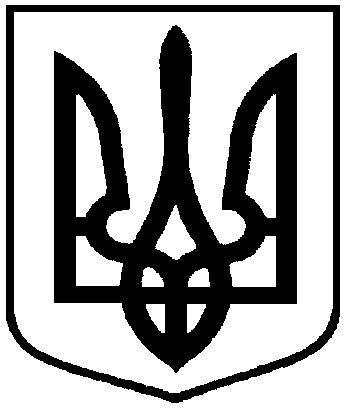 від 12 травня 2021 року № 886 - МРм. СумиПро хід виконання комплексної Програми Сумської міської об’єднаної територіальної громади «Охорона здоров'я» на 2020-2022 роки», затвердженої рішенням Сумської міської ради від 21 жовтня 2020 року № 7548 - МР (зі змінами), за підсумками 2020 рокуНачальник управління охорони здоров’я Сумської міської радиО.Ю.ЧумаченкоО.Ю.ЧумаченкоЗаступник міського голови з питаньДіяльності виконавчих органівТ.Д.ІщенкоТ.Д.ІщенкоДиректор департаменту фінансів, економіки та інвестицій Сумської міської радиС.А. ЛиповаС.А. ЛиповаНачальник правового управлінняО.В. ЧайченкоО.В. ЧайченкоСекретар Сумської міської радиО.М.РєзнікО.М.Рєзнік